W N I O S E K	P R O D U C E N T A	R O L N E G OZwracam się z prośbą o oszacowanie szkód w moim gospodarstwie rolnym, powstałych w wyniku niekorzystnego zjawiska atmosferycznego w …………. roku. z całego gospodarstwa        z części gospodarstwa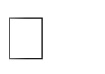 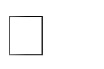 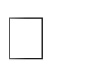 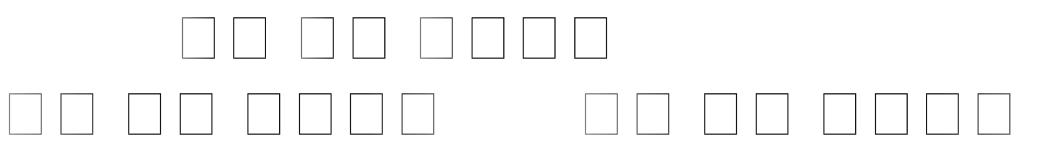 Całkowita powierzchnia upraw rolnych w danym sezonie wegetacyjnym, z których w danym roku przewidziany jest zbiór plonu w gospodarstwie rolnym (zgodnie z wnioskiem 
o płatności w ramach wsparcia bezpośredniego, o ile został złożony) wynosi ………….… ha, w tym powierzchnia:upraw rolnych w dniu wystąpienia szkód (z wyłączeniem łąk i pastwisk) ……...…ha,powierzchnia upraw dotknięta zjawiskiem wynosi ………………..ha.Powierzchnia mojego gospodarstwa rolnego wynosi …………….…..ha.Użytki rolne posiadam na terenie województwa śląskiego, w gminach: ……………………………………………………………………………………Użytki	rolne	posiadam	także	w	województwie	………….………………………..,w gminie ………………………………………………………………………………………Informuję, że wniosek o oszacowanie szkód złożyłem również do następujących gmin:gmina ……………………………… w województwie……………………………gmina ……………………………… w województwie…………………………...gmina ……………………………… w województwie……………………………Informuję, że:nie posiadam dokumentacji lub posiadam niepełną dokumentację potwierdzającej wielkość prowadzonej produkcji rolnej (wyliczenie szkody będzie dokonane na podstawie danych Instytutu Ekonomiki Rolnictwa i Gospodarki Żywnościowej - PaństwowegoInstytutu Badawczego) i przedstawiam zał. nr 1 Oświadczenie producenta rolnego nie posiadającego własnej dokumentacji.posiadam własne dane rachunkowe lub dokumenty potwierdzające wielkość prowadzonej produkcji rolnej w moim gospodarstwie/dziale specjalnej produkcji rolnej (kompletne danew zakresie produkcji roślinnej oraz zwierzęcej) - przedstawiam  zał. nr 2 Oświadczenie 
o wielkości produkcji w moim gospodarstwie. Do wniosku dołączam:Zał. nr 3 – szkody w środkach trwałych, uprawach trwałych i hodowli ryb (jeśli dotyczy)Kopię wniosku o przyznanie płatności bezpośrednich na rok 2019Informację z ARiMR o stanie zwierząt w gospodarstwie na dzień składania wniosku (jeśli dotyczy)Kopię ubezpieczenia upraw (jeśli dotyczy)…….…………………………................data i czytelny podpis producenta rolnegoWyrażam dobrowolną zgodę na przetwarzanie dotyczących mnie danych osobowych przez Administratora, którym jest Wojewoda Śląski, wykonujący swoje zadania przy pomocy Gminy Lelów, z siedz. w Lelowie przy ul. Szczekocińskiej 18, 42-235 Lelów,w zakresie: nazwisko, imię, adres zamieszkania, numer identyfikacyjny producenta, numer telefonu, wyszczególnienie i opis szkód powstałych w wyniku niekorzystnych zjawisk atmosferycznychw celu niezbędnym do umożliwienia producentom rolnym ubiegania się o pomoc ze środków publicznychzgodnie z art. 7 Rozporządzenia Parlamentu Europejskiego i Rady (UE) 2016/679 z dnia
27 kwietnia 2016 r. w sprawie ochrony osób fizycznych w związku z przetwarzaniem danych osobowych i w sprawie swobodnego przepływu takich danych oraz uchylenia dyrektywy 95/46/WE (ogólne rozporządzenie o ochronie danych) (Dz. Urz. UE L 119) oraz przepisami krajowymi.…….…………………………................data i czytelny podpis producenta rolnegoKlauzula informacyjna Zgodnie z art. 13 ogólnego rozporządzenia o ochronie danych osobowych z dnia 
27 kwietnia 2016 r. (Dz. Urz. UE L 119 z 04.05.2016) informuję, że: administratorem Pani/Pana danych osobowych jest Gmina Lelów reprezentowana przez Wójta z siedzibą w Lelowie, przy ul. Szczekocińskiej 18, 42-235 Lelów, kontakt z Inspektorem Ochrony Danych  - mgr Katarzyna Macherzyńska, e-mail: kmacherzynska.iod@gmail.comPani/Pana dane osobowe przetwarzane będą w związku ze złożonym wnioskiem dotyczącym klęski żywiołowej na podstawie art. 6 ust. 1 lit c oraz w celu realizacji zadań publicznych na podstawie art. 6 ust. 1 lit e ogólnego rozporządzenia o ochronie danych osobowych z dnia 27 kwietnia 2016 r., odbiorcami Pani/Pana danych osobowych będą: Wojewoda Śląski, z siedz. przy ul. Jagiellońskiej 25, 40-032 Katowice, Komisja do szacowania zakresu i wysokości szkód w gospodarstwach rolnych powołana na wniosek Wojewody Śląskiego, oraz podmioty uprawnione do uzyskania danych osobowych na podstawie przepisów prawa, Pani/Pana dane osobowe przechowywane będą przez okres niezbędny do realizacji celów przetwarzania wskazanych w pkt 3, a po tym czasie przez okres oraz w zakresie wymaganym przez przepisy powszechnie obowiązującego prawa zgodnie z instrukcją kancelaryjną, posiada Pani/Pan prawo do żądania od administratora dostępu do danych osobowych, 
ich sprostowania, usunięcia lub ograniczenia przetwarzania, ma Pani/Pan prawo wniesienia skargi do organu nadzorczego - Urzędu Ochrony Danych Osobowych, ul. Stawki 2, 00-193 Warszawa, podanie danych osobowych jest obligatoryjne w oparciu o przepisy prawa. Zostałam/-em zapoznany z klauzulą informacyjną.……………………………………………………                                                  (data i podpis) …………………..................................…………………..................................…………………..................................…………………..................................…………………..................................…………………..................................…………………..................................…………………..................................…………………..................................…………………..................................…………………..................................           …………………...…….…….. r.Imię i nazwisko/ nazwa producenta rolnegoImię i nazwisko/ nazwa producenta rolnegoImię i nazwisko/ nazwa producenta rolnegoImię i nazwisko/ nazwa producenta rolnegoImię i nazwisko/ nazwa producenta rolnegoImię i nazwisko/ nazwa producenta rolnegoImię i nazwisko/ nazwa producenta rolnegoImię i nazwisko/ nazwa producenta rolnegoImię i nazwisko/ nazwa producenta rolnegoImię i nazwisko/ nazwa producenta rolnegoMiejscowość, data…………………..................................…………………..................................…………………..................................…………………..................................…………………..................................…………………..................................…………………..................................…………………..................................…………………..................................…………………..................................…………………..................................Adres i miejsce zamieszkania/adres i siedziba producenta rolnego/adres i miejsce położenia gospodarstwa rolnego lub prowadzenia działu specjalnego produkcji rolnejAdres i miejsce zamieszkania/adres i siedziba producenta rolnego/adres i miejsce położenia gospodarstwa rolnego lub prowadzenia działu specjalnego produkcji rolnejAdres i miejsce zamieszkania/adres i siedziba producenta rolnego/adres i miejsce położenia gospodarstwa rolnego lub prowadzenia działu specjalnego produkcji rolnejAdres i miejsce zamieszkania/adres i siedziba producenta rolnego/adres i miejsce położenia gospodarstwa rolnego lub prowadzenia działu specjalnego produkcji rolnejAdres i miejsce zamieszkania/adres i siedziba producenta rolnego/adres i miejsce położenia gospodarstwa rolnego lub prowadzenia działu specjalnego produkcji rolnejAdres i miejsce zamieszkania/adres i siedziba producenta rolnego/adres i miejsce położenia gospodarstwa rolnego lub prowadzenia działu specjalnego produkcji rolnejAdres i miejsce zamieszkania/adres i siedziba producenta rolnego/adres i miejsce położenia gospodarstwa rolnego lub prowadzenia działu specjalnego produkcji rolnejAdres i miejsce zamieszkania/adres i siedziba producenta rolnego/adres i miejsce położenia gospodarstwa rolnego lub prowadzenia działu specjalnego produkcji rolnejAdres i miejsce zamieszkania/adres i siedziba producenta rolnego/adres i miejsce położenia gospodarstwa rolnego lub prowadzenia działu specjalnego produkcji rolnejAdres i miejsce zamieszkania/adres i siedziba producenta rolnego/adres i miejsce położenia gospodarstwa rolnego lub prowadzenia działu specjalnego produkcji rolnej…………………..................................…………………..................................…………………..................................…………………..................................…………………..................................…………………..................................…………………..................................…………………..................................…………………..................................…………………..................................…………………..................................Komisja ds. oszacowania zakresu i wysokości szkód doznanych w gospodarstwach rolnych i działachspecjalnych produkcji rolnejw gminie LelówTelefon kontaktowyTelefon kontaktowyTelefon kontaktowyTelefon kontaktowyTelefon kontaktowyTelefon kontaktowyTelefon kontaktowyTelefon kontaktowyTelefon kontaktowyTelefon kontaktowyKomisja ds. oszacowania zakresu i wysokości szkód doznanych w gospodarstwach rolnych i działachspecjalnych produkcji rolnejw gminie LelówKomisja ds. oszacowania zakresu i wysokości szkód doznanych w gospodarstwach rolnych i działachspecjalnych produkcji rolnejw gminie LelówKomisja ds. oszacowania zakresu i wysokości szkód doznanych w gospodarstwach rolnych i działachspecjalnych produkcji rolnejw gminie LelówKomisja ds. oszacowania zakresu i wysokości szkód doznanych w gospodarstwach rolnych i działachspecjalnych produkcji rolnejw gminie LelówKomisja ds. oszacowania zakresu i wysokości szkód doznanych w gospodarstwach rolnych i działachspecjalnych produkcji rolnejw gminie LelówNumer identyfikacyjny producenta rolnegoNumer identyfikacyjny producenta rolnegoNumer identyfikacyjny producenta rolnegoNumer identyfikacyjny producenta rolnegoNumer identyfikacyjny producenta rolnegoNumer identyfikacyjny producenta rolnegoNumer identyfikacyjny producenta rolnegoNumer identyfikacyjny producenta rolnegoNumer identyfikacyjny producenta rolnegoNumer identyfikacyjny producenta rolnegoNumer identyfikacyjny producenta rolnegoKomisja ds. oszacowania zakresu i wysokości szkód doznanych w gospodarstwach rolnych i działachspecjalnych produkcji rolnejw gminie LelówSzkody poniosłem w uprawachSzkody poniosłem w uprawachzwierzętachzwierzętachśrodkach trwałychSzkody spowodowane zostały przez:Szkody spowodowane zostały przez:1) suszę6) powódź1) suszę6) powódź2) grad7) huragan2) grad7) huragan3) deszcz nawalny8) piorun3) deszcz nawalny8) piorun4) ujemne skutki przezimowania4) ujemne skutki przezimowania9) obsunięcie się ziemi4) ujemne skutki przezimowania4) ujemne skutki przezimowania9) obsunięcie się ziemi5) przymrozki wiosenne5) przymrozki wiosenne10) lawinę5) przymrozki wiosenne5) przymrozki wiosenne10) lawinęco miało miejsce:a) w dniub) w okresie od dniado dnia